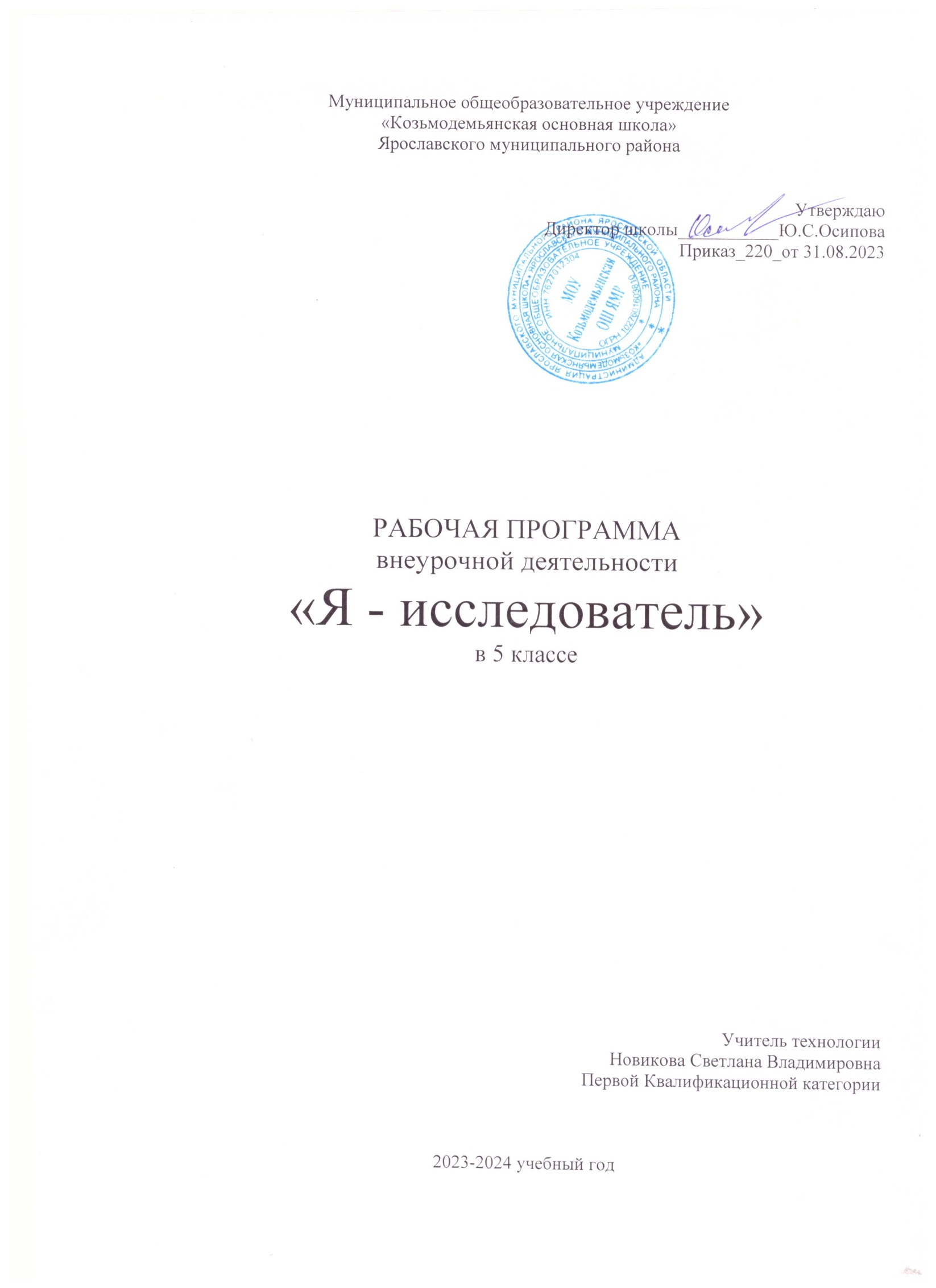 СодержаниеРАЗДЕЛ 1. КОМПЛЕКС ОСНОВНЫХ ХАРАКТЕРИСТИК ПРОГРАММЫ1РАЗДЕЛ 1. КОМПЛЕКС ОСНОВНЫХ ХАРАКТЕРИСТИК ПРОГРАММЫПояснительная запискаСовременный учебный процесс направлен не столько на достижение результатов в области предметных знаний, сколько на личностный рост ребенка. Обучение по новым образовательным стандартам предусматривает организацию дополнительной и внеурочной деятельности, которые способствуют раскрытию внутреннего потенциала каждого ученика, развитие и поддержание его таланта. Одним из ключевых требований к биологическому образованию в современных условиях и важнейшим компонентов реализации ФГОС является овладение учащимися практическими умениями и навыками, проектно – исследовательской деятельностью.Программа «Практическая биология» направлена на формирование у учащихся 5 класса интереса к изучению биологии, развитие практических умений, применение полученных знаний на практике, подготовка учащихся к участию в олимпиадном движении.На дополнительных занятиях по биологии в 5-6 классах закладываются основы многих практических умение школьников, которыми они будут пользоваться во всех последующих курсах изучения биологии. Количество практических умений и навыков, которые учащиеся должны усвоить на уроках «Биологии» в 5,6 классах достаточно велико, поэтому данная деятельность будет хорошей возможностью для закрепления и отработки практических умений учащихся.Программа способствует ознакомлению с организацией коллективного и индивидуального исследования, обучению в действии, позволяет чередовать коллективную и индивидуальную деятельность. Теоретический материал включает в себя вопросы, касающиеся основ проектно-исследовательской деятельности, знакомства со структурой работы.Адресат программы.Объем и срок освоения программы. Настоящая Программа реализуется в течение 1 учебного года, общее количество занятий – 34.Режим занятий, периодичность и продолжительность. Занятия проводятся 1 раз в неделю, согласно утвержденному расписанию.Начало занятий – сентябрь текущего учебного года. Занятия проводятся в группах по 10-15 человек.Форма обучения. ОчнаяВиды деятельности:экскурсии;исследовательская (проектная) деятельность.Формы деятельности: Формы работы учащихся:коллективнаягрупповаяиндивидуальнаяФормы учебных занятий:теоретические занятияпрактические работылабораторные практикумыЦель и задачи программыЦель программы: создание условий для успешного освоения учащимися практической составляющей и основ исследовательской деятельности. школьной биологии.Задачи программы:Образовательные:– формировать системы природы и начальных представлений о системе живой природы	и	биологических	объектах,	процессах,	явлениях,	закономерностях;– формировать представления о значении биологической науки в решении проблем необходимости рационального природопользования;Развивающие:– развивать умения и навыки в проектно – исследовательской деятельности;– создать развивающую среду для проведения несложных биологических экспериментов, изучения живых организмов, и связи человека с ним;развить мышление, воображение, память, речь, эмоциональную сферу;подготовка учащихся к участию в олимпиадном движении;Воспитательные:–систематизировать	представления	о	биологических	объектах,	процессах, явлениях, закономерностях, о взаимосвязи живого и неживого в биосфере;–	формировать	основы	экологической	грамотности,	способность	оценивать последствия деятельности человека в природе;При организации образовательного процесса необходимо обратить внимание на следующие аспекты:– создание портфолио ученика, позволяющее оценивать его личностный рост;– использование личностно-ориентированных технологий (технология развития критического мышления, технология проблемного обучения, технология обучения в сотрудничестве, кейс-технология, метод проектов);– организация проектной деятельности школьников и проведение мини- конференций, позволяющих школьникам представить индивидуальные (или групповые) проекты по выбранной теме.Обучение осуществляется при поддержке Центра образования естественно-научной и технологической направленности «Точка роста», который создан в МОУ Козьмодемьянской ОШ ЯМР для развития у обучающихся естественно-научной грамотности, формирования критического и креативного мышления, совершенствования навыков естественно-научной направленностиСодержание программыУчебно-тематический планСодержание учебно-тематического планаПри изучении разделов школьники смогут почувствовать себя в роли ученых из разных областей биологии. Ботаника— наука о растениях. Зоология — наука, предметом изучения которой являются представители царства животных. Микология— наука о грибах. Физиология— наука о жизненных процессах. Экология— наука о взаимодействиях организмов с окружающей средой. Бактериология— наука о бактериях. Орнитология — раздел зоологии, посвященный изучению птиц. Биогеография — наука, которая изучает закономерности географического распространения и распределения организмов. Систематика— научная дисциплина, о классификации живых организмов. Морфология изучает внешнее строение организма.Примерное содержание Введение (1 час)Во введении учащиеся знакомятся с планом работы и техникой безопасности при выполнении лабораторных работ.Раздел 1. «Лаборатория Левенгука» (7 часов)Методы научного исследования. Лабораторное оборудование и приборы для научных исследований. История изобретения микроскопа, его устройство и правила работы. Техника приготовления временного микропрепарата. Рисуем по правилам: правила биологического рисунка.Практические лабораторные работы:Устройство микроскопаПриготовление и рассматривание микропрепаратовЗарисовка биологических объектовПроектно-исследовательская деятельность:Мини – исследование «Микромир» (работа в группах с последующей).     Раздел 2. Практическая ботаника (14 часов)Фенологические наблюдения. Ведение дневника наблюдений. Гербарий: оборудование, техника сбора, высушивания и монтировки. Правила работа с определителями (теза, антитеза). Морфологическое описание растений по плану.Редкие и исчезающие растения Кузбасса.Практические и лабораторные работы:Морфологическое описание растенийОпределение растений по гербарным образцам и в безлиственном состоянииМонтировка гербарияПроектно-исследовательская деятельность:Создание каталога «Видовое разнообразие растений пришкольной территории» Проект Раздел 3. Практическая зоология (7 часов)Знакомство с системой живой природы, царствами живых организмов. Отличительные признаки животных разных царств и систематических групп. Жизнь животных: определение животных по следам, продуктам жизнедеятельности. Описание внешнего вида животных по плану. О чем рассказывают скелеты животных (палеонтология). Пищевые цепочки. Жизнь животных зимой. Подкормка птиц. Практические и лабораторные работы:Работа по определению животныхСоставление пищевых цепочекОпределение экологической группы животных по внешнему видуФенологические наблюдения «Зима в жизни растений и	животных»Проектно-исследовательская деятельность:Мини – исследование «Птицы на кормушке» Проект Раздел 4. Биопрактикум (5 часов)Учебно - исследовательская деятельность. Как правильно выбрать тему, определить цель и задачи исследования. Какие существуют методы исследований. Правила оформления результатов. Источники информации (библиотека, интернет ресурсы). Как оформить письменное сообщение и презентацию. Освоение и отработка методик выращивания биокультур. Выполнение самостоятельного исследования по выбранному модулю. Представление результатов на конференции. Отработка практической части олимпиадных заданий с целью диагностики полученных умений инавыков.Практические и лабораторные работы:Работа с информацией (посещение библиотеки)Оформление доклада и презентации по определенной теме Модуль «Физиология растений»Движение растенийВлияние стимуляторов роста на рост и развитие растенийПрорастание семянВлияние прищипки на рост корняМодуль «Экологический практикум»Определение степени загрязнения воздуха методом биоиндикацииОпределение запыленности воздуха в помещениях.Планируемые результаты освоения Программыиметь представление об исследовании, проекте, сборе и обработке информации, составлении доклада, публичном выступлении;знать, как выбрать тему исследования, структуру исследования;уметь видеть проблему, выдвигать гипотезы, планировать ход исследования, давать определения понятиям, работать с текстом, делать выводы;уметь работать в группе, прислушиваться к мнению членов группы, отстаивать собственную точку зрения;владеть планированием и постановкой биологического эксперимента.Ожидаемые результаты Личностные результаты:знания основных принципов и правил отношения к живой природе;развитие познавательных интересов, направленных на изучение живой природы;Развитие интеллектуальных умений (доказывать, строить рассуждения, анализировать, сравнивать, делать выводыи другое);Эстетического отношения к живым объектам.       Метапредметные результаты:овладение составляющими исследовательской и проектной деятельности: умение видеть проблему, ставить вопросы, выдвигать гипотезы, давать определения понятиям, классифицировать, наблюдать, проводить эксперименты, делать выводы и заключения, структурировать материал, объяснять, доказывать, защищать свои идеи;умение работать с разными источниками биологической информации, анализировать и оценивать информацию, преобразовывать информацию из одной формы	в	другую;умение адекватно использовать речевые средства для дискуссии и аргументации своей позиции, сравнивать разные точки зрения, аргументировать свою точку зрения, отстаивать свою позицию.Предметные результаты:В познавательной (интеллектуальной) сфере:выделение	существенных	признаков	биологических	объектов	и	процессов;классификация	—	определение	принадлежности	биологических	объектов	к определенной систематической группе;объяснение роли биологии в практической деятельности людей;сравнение биологических объектов и процессов, умение делать выводы и умозаключения на основе сравнения;умение      работать       с       определителями,       лабораторным       оборудованием;овладение методами биологической науки: наблюдение и описание биологических объектов и процессов; постановка биологических экспериментов и объяснение их результатов.В ценностно-ориентационной сфере:знание основных правил поведения в природе;анализ и оценка последствий деятельности человека в природе.В сфере трудовой деятельности:и соблюдение правил работы в кабинете биологии;соблюдение правил работы с биологическими приборами и инструментами.В эстетической сфере:овладение умением оценивать с эстетической точки зрения объекты живой природы.РАЗДЕЛ 2.   2.1.Календарный учебный график2.2 Условия реализации программыМатериально-техническое обеспечение:Информационно-коммуникативные средства обученияКомпьютерМультимедийный проекторТехническое оснащение (оборудование):Микроскопы;Цифровая лабораторияОборудование для опытов и экспериментовЦифровая лаборатория центра Точка ростаФормы аттестации / контроляПредметом диагностики и контроля являются внешние образовательные продукты обучающихся (созданные графические изображения), а также их внутренние личностные качества (освоенные способы деятельности, знания, умения), которые относятся к целям и задачам курса.Основой для оценивания деятельности учеников являются результаты анализа их продукции и деятельности по ее созданию. Оценка имеет различные способы выражения — устные суждения педагога, письменные качественные характеристики.Оценке подлежит в первую очередь уровень достижения обучающимся минимально необходимых результатов, обозначенных в целях и задачах курса.Обучающийся выступает полноправным субъектом оценивания. Одна из задач педагога — обучение детей навыкам самооценки. С этой целью учитель выделяет и поясняеткритерии оценки, учит детей формулировать эти критерии в зависимости от поставленных целей и особенностей образовательного продукта.Проверка достигаемых учениками образовательных результатов производится в следующих формах:текущий рефлексивный самоанализ, контроль и самооценка обучающимися выполняемых заданий - оценка промежуточных достижений используется как инструмент положительной мотивации, для своевременной коррекции деятельности учащихся и учителя; осуществляется по результатам выполнения учащимися практических заданий на каждом занятии;взаимооценка учащимися работ друг друга или работ, выполненных в группах;текущая диагностика и оценка педагогом деятельности обучающихся;итоговый контроль проводится в конце всего курса в форме публичной защиты творческих работ (индивидуальных или групповых) – отчёта по работе. На основе творческих работ проводятся конкурсы и выставки.Методические материалыМатериал курса представлен образовательными модулями, каждый из которых заканчивается практикумом. При этом теоретические занятия по модулям содержат в себе практический элемент, подразумевающий обрабатывание на лекционных занятиях по теме демонстрируемые навыки, таким образом идёт начальное закрепление теоретических вопросов на практике.Последующий после модуля практикум является формой самостоятельной работы обучающихся над заданиями – практической работы на компьютере и творческие работы.В ходе выполнения индивидуальных работ, педагог консультирует обучающихся и при необходимости оказывает им помощь. Выполняя практические задания, обучающиеся не только закрепляют навыки работы с программами, но и развивают свои творческие способности. Каждое занятие начинается с мотивационного этапа, ориентирующего обучающегося на выполнение практического задания по теме.Тема занятия   определяется   приобретаемыми   навыками,   например,«Птицы на кормушке». Изучение нового материала носит сопровождающий характер, ученики изучают его с целью создания запланированного образовательного продукта (рисунка, логотипа, плаката и др.).Одной из форм работы могут быть занятия – семинары (занятия- исследования), где обучающиеся, разбившись на группы, самостоятельно исследуют определенные возможности программы, затем обмениваются полученными знаниями. В итоге обучающиеся должны овладеть полным спектром возможностей работы с программой.Методы обучения:Наглядные: использование технических средств.Словесные: беседа, инструктажПрактические: практические занятия, анализ и решение.Список литературыЛитература для учителяДольник В.Р. Вышли мы все из природы. Беседы о  поведении человека в компании птиц, зверей и детей. — М.:LINKA PRESS, 1996.Лесные	травянистые	растения.	Биология	и	охрана:	справочник.	-	М.: Агропромиздат, 1988.Петров В.В. Растительный мир нашей Родины: кн. для учителя. -2-е изд., доп.— М.: Просвещение, 1991.Самкова В.А. Мы изучаем лес. Задания для учащихся 3—5 классов //Биология в школе. - 2003. - № 7; 2004. - № 1,3, 5, 7 6.Чернова Н.М. Лабораторный практикум по экологии. — М.: Просвещение, 1986Интернет-ресурсыhttp://www.sci.aha.ru/ATL/ra21c.htm — биологическое разнообразие России.http://www.wwf.ru	—	Всемирный	фонд	дикой	природы	(WWF).http://edu.seu.ru/metodiques/samkova.htm	—	интернет-сайт	«Общественные ресурсы образования»http://www.ecosystema.ru	— экологическое образование детей и изучение природы РоссииТематический планПримерное содержаниеКоличество часов1Введение12Лаборатория Левенгука73Практическая ботаника144Практическая зоология75Биопрактикум5Итого34Дата№ТемаКол-во часовФорма проведенияВведение (1 час)1Вводный	инструктаж	по	ТБ	припроведении лабораторных работ.1БеседаЛаборатория Левенгука (7 часов)2-3Приборы  для  научных   исследований, лабораторное                                      оборудование (Точка роста)2Практическая работа4Знакомство с устройством  микроскопа.1Практическая работа5-6Техника биологического рисунка и приготовление микропрепаратов2Лабораторный практикум7-8Мини-исследование «Микромир»2Работа в группахПрактическая ботаника  (14 часов)9-10Фенологические  наблюдения«Осень в жизни растений»2Экскурсия11-12Техника	сбора,	высушивания	и монтировки гербария2Практическая работа13-14Определяем  и	классифицируем растения2Практическая работа  сопределителями15-16Морфологическое описание  растений2Работа в группах17-18Определение  растений  вбезлиственном состоянии2Практическая работа19-20Создание буклета «Видовое разнообразиеРастений пришкольной территории»2Проектная деятельность21-22Редкие растения Ярославской области2Работа в группахПрактическая зоология (7 часов)  23Система животного мира1Творческая мастерская24Определяем  и классифицируем растения1Практическая работа25Определяем животных по следам и контуру1Практическая работа26Определение экологической группыпо внешнему виду1Лабораторныйпрактикум 27Практическая орнитология Мини-исследование «Птицы на кормушке»1Работа в группах28Проект «Красная книга Кузбасса»1Проектная деятельность29Фенологические наблюдения «Зимав жизни растений и животных»1ЭкскурсияБиопрактикум (5 часов)30Как  выбрать  тему для  исследования. Постановка целей и задач.      Источники информации1Теоретическое занятие31Как оформить результаты  исследования1Практическая работа32Физиология растений1Теоретическое занятие33-34Экологический практикум1Создание  презентаций, докладовИтогоИтогочаса